​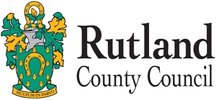 RUTLAND COUNTY COUNCIL DISTRICT COUNCIL(TEMPORARY ROAD CLOSURE NOTICE)Station RoadParish of South Luffenham CP Order 2019 Rutland County Council District Council (‘the Council’) has powers under section 14(1) of the Road Traffic Regulation Act 1984 (‘the Act’) to make traffic regulation orders affecting the adopted highway within the County of Rutland.TAKE NOTICE THAT the Council now proposes to make an order entitled the Rutland County Council District Council (Temporary Diversion of Vehicular Traffic) Station Road Parish of South Luffenham CP Order 2019 as the Council are satisfied that traffic on the road should be restricted because works are proposed to be executed on or near the road.The effect of the order will be that during the dates and times specified below all vehicles will be prohibited from proceeding along the length of road known as Station Road from Edith Weston Road to Stamford RoadThe duration of the Closure shall be for a maximum period of six months from 18th August 2019 or until the works are completed.It is anticipated the works will take 5 nights.  The closure shall come into force when the appropriate signs and diversion route are erected on site.The duration of the Closure shall be as follows: from 22:00 on 18th August 2019 to 06:00 on 19th August 2019, from 22:00 on 19th August 2019 to 06:00 on 20th August 2019, from 22:00 on 20th August 2019 to 06:00 on 21st August 2019, then from 22:00 on 21st August 2019 to 06:00 on 22nd August 2019 and 22:00 on 22nd August to 06:00 on 23rd August.The alternative route during the closure will be via the route shown on the attached plan (also available to view at the Council Office) and as shown on roadworks.orgThe alternative route during the closure will be via the following streets: Ketton Road, Foster's Bridge and Stamford Road with a reciprocal route. Reasonable facilities will be provided to allow access to adjacent premises while the work is being carried out.Any queries regarding the above please contact Mr B Rush, Network Co-Ordinator, Rutland County Council, Catmose, Oakham, Rutland, LE15 6HP or telephone 01572 722577Helen BriggsChief ExecutiveCatmoseOakhamRutland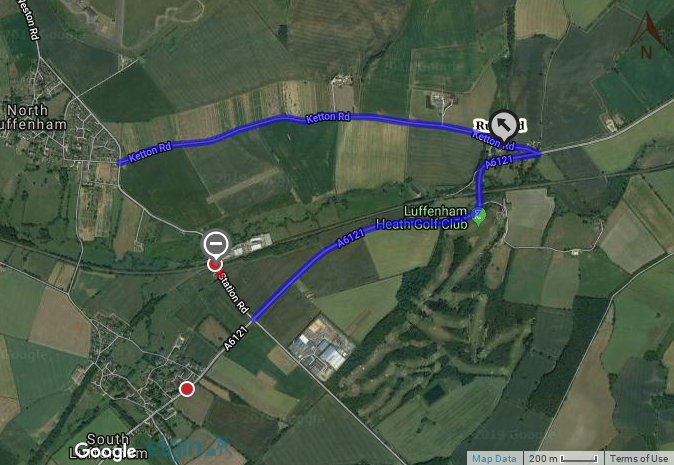 